LES VÊTEMENTS/LES FRINGUES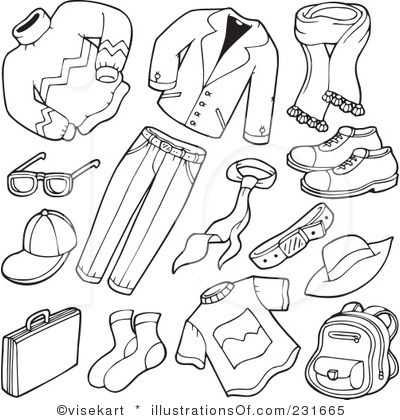 LES VÊTEMENTS/LES FRINGUES